            АДМИНИСТРАЦИЯ  МУНИЦИПАЛЬНОГО РАЙОНА            КАМЫШЛИНСКИЙ       САМАРСКОЙ ОБЛАСТИ            ПОСТАНОВЛЕНИЕ                01.04.2020 №129В соответствии с подпунктом "б" пункта 6 статьи 4.1 Федерального закона "О защите населения и территорий от чрезвычайных ситуаций природного и техногенного характера", Указом Президента Российской Федерации от 25.03.2020 №206 «Об объявлении в Российской Федерации нерабочих дней», постановлением Губернатора Самарской области от 16.03.2020 №39 «О введении режима повышенной готовности в связи с угрозой распространения новой коронавирусной инфекции, вызванной 2019-NCOV, руководствуясь Уставом муниципального района Камышлинский Самарской области, в связи с угрозой распространения на территории муниципального района Камышлинский Самарской области новой коронавирусной инфекции, вызванной 2019-NCOV, Администрация муниципального района Камышлинский Самарской области, ПОСТАНОВЛЯЕТ:1. Внести в Постановление Администрации муниципального района Камышлинский Самарской области от 26.03.2020 №126 «О введении режима повышенной готовности в связи с угрозой  распространения новой коронавирусной инфекции,  вызванной СOVID-2019»  следующие изменения:текст постановления изложить в следующей редакции:В соответствии с подпунктом "б" пункта 6 статьи 4.1 Федерального закона "О защите населения и территорий от чрезвычайных ситуаций природного и техногенного характера", Указом Президента Российской Федерации от 25.03.2020 №206 «Об объявлении в Российской Федерации нерабочих дней», постановлением Губернатора Самарской области от 16.03.2020 №39 «О введении режима повышенной готовности в связи с угрозой распространения новой коронавирусной инфекции, вызванной 2019-NCOV, в связи с угрозой распространения на территории муниципального района Камышлинский новой коронавирусной инфекции, вызванной  СOVID-2019», ПОСТАНОВЛЯЮ:1. Ввести на территории муниципального района Камышлинский  Самарской области для органов управления и районного звена  территориальной подсистемы муниципального района Камышлинский единой государственной системы предупреждения и ликвидации чрезвычайных ситуаций режим повышенной готовности.2. Гражданам, вернувшимся с территорий иностранных государств:сообщать о своем возвращении в Российскую Федерацию, месте, датах пребывания на указанных территориях, контактную информацию на горячую линию по короновирусу:  кол-центра 8 (846) 307-77-77, 8 (846) 225-70-82 в рабочее время;государственного бюджетного учреждения здравоохранения "Самарский областной центр медицины катастроф и скорой медицинской помощи" 8 (846) 222-57-33, 8 (846) 225-71-33 круглосуточно;государственного бюджетного учреждения здравоохранения Самарской области «Камышлинская  Центральная районная больница» 8(84664) 3-37-41; 8(927) 028 99 28  круглосуточно;при появлении первых респираторных симптомов незамедлительно обратиться за медицинской помощью на дому без посещения медицинских организаций;обеспечить самоизоляцию на дому в течении 14 дней со дня возвращения в Российскую Федерацию ( не посещать место работы, учебы, минимизировать посещение общественных мест);соблюдать постановления санитарных врачей о нахождении в режиме изоляции на дому.Обязать лиц, совместно проживающих в период обеспечения изоляции с гражданами, вернувшимися с территорий иностранных государств, обеспечить самоизоляцию на дому в течении 14 дней.3. Обязать граждан, прибывших в муниципальный район Камышлинский Самарской области с других административно-территориальных единиц Самарской области:сообщать о своем прибытии в муниципальный район Камышлинский Самарской области, месте, датах, пребывания и контактную информацию по телефонам, указанным в пункте 2 настоящего постановления;при появлении первых респираторных симптомов незамедлительно обратиться за медицинской помощью на дому без посещения медицинских организаций;соблюдать постановления санитарных врачей о нахождении в режиме изоляции на дому.4. Обязать граждан в возрасте 65 лет и старше, граждан, имеющих хронические заболевания (сахарный диабет, бронхиальная астма, хроническая болезнь почек, онкологические заболевания), а также перенесших инфаркт или инсульт, соблюдать режим самоизоляции с 26 марта по 14 апреля 2020 года.Режим самоизоляции может не применяться в отношении руководителей  и сотрудников предприятий, организаций, учреждений, органов власти, чье нахождение на рабочем  месте, является критически важным для обеспечения их функционирования, а так же в отношении работников сферы здравоохранения.5. Ограничить до особого распоряжения проведение на территории муниципального района Камышлинский Самарской области театрально-зрелищных, культурно-просветительских, зрелищно-развлекательных, спортивных и других массовых мероприятий.6. Приостановить  до особого распоряжения деятельность ночных клубов (дискотек) и иных аналогичных объектов, аттракционов, иных объектов развлекательной инфраструктуры, кинотеатров (кинозалов), детских игровых комнат и детских развлекательных центров, иных развлекательных и досуговых заведений с массовым пребыванием людей. 7.  Установить, что распространение новой коронавирусной инфекции, вызванной 2019-nCoV, является в сложившихся условиях чрезвычайным и непредотвратимым обстоятельством, повлекшим введение режима повышенной готовности в соответствии с Федеральным законом «О защите населения и территорий от чрезвычайных ситуаций природного и техногенного характера», который является обстоятельством непреодолимой силы.8. Приостановить:с 28 марта по 5 апреля 2020 года - работу ресторанов, кафе, столовых, буфетов, баров, закусочных и иных предприятий общественного питания, за исключением обслуживания на вынос без посещения гражданами помещений таких предприятий, а также доставки заказов. Данное ограничение не распространяется на столовые, буфеты, кафе и иные предприятия питания, осуществляющие организацию питания для работников организаций;с 29 марта по 5 апреля 2020 года - работу организаций торговли, за исключением аптек и аптечных пунктов, а также организаций торговли, реализующих продовольственные товары и (или) непродовольственные товары первой необходимости, перечень которых указан в приложении к настоящему постановлению, продажи товаров дистанционным способом, в том числе с условием доставки, а также работу бассейнов, фитнес-цешров, объектов физкультуры и спорта.Данное ограничение не распространяется на объекты розничной торговли, в которых осуществляется заключение договоров на оказание услуг связи и реализация связанных с данными услугами средств связи (в том числе мобильных телефонов, планшетов).9. Обязать:граждан соблюдать дистанцию до других граждан не менее 1,5 метра (социальное дистанцирование), в том числе в общественных местах и общественном транспорте, за исключением случаев оказания услуг по перевозке пассажиров и багажа легковым такси;органы власти, организации и индивидуальных предпринимателей, а также иных лиц, деятельность которых связана с совместным пребыванием граждан, обеспечить соблюдение гражданами (в том числе работниками) социального дистанцирования, в том числе путем установления специального режима допуска и нахождения в зданиях, строениях, сооружениях (помещениях в них), на соответствующей территории (включая прилегающую территорию);граждан не покидать места проживания (пребывания), за исключением случаев обращения за экстренной (неотложной) медицинской помощью и случаев иной прямой угрозы жизни и здоровью, случаев следования к месту (от места) осуществления деятельности (в том числе работы), которая не приостановлена в соответствии с Указом Президента Российской Федерации, осуществления деятельности, связанной с передвижением по территории Самарской области, в случае если такое передвижение непосредственно связано с осуществлением деятельности, которая не приостановлена в соответствии с Указом Президента Российской Федерации (в том числе оказанием транспортных услуг и услуг доставки), а также следования к ближайшему месту приобретения товаров, работ, услуг, реализация которых не ограничена в соответствии с настоящим постановлением, выгула домашних животных на расстоянии, не превышающем 100 метров от места проживания (пребывания), выноса отходов до ближайшего места накопления отходов. Ограничения, установленные настоящим пунктом, не распространяются на случаи оказания медицинской помощи, деятельность правоохранительных органов, органов по делам гражданской обороны и чрезвычайным ситуациям и подведомственных им организаций, органов по надзору в сфере защиты прав потребителей и благополучия человека, иных органов в части действий, непосредственно направленных на защиту жизни, здоровья и иных прав и свобод граждан, в том числе противодействие преступности, охраны общественного порядка, собственности и обеспечения общественной безопасности.Разрешается передвижение по территории муниципального района Камышлинский Самарской области если это связано с осуществлением деятельности, которая не приостановлена в соответствии с Указом Президента Российской Федерации и настоящим постановлением, при наличии документа (справки работодателя) по форме, установленной Правительством Самарской области.10. Приостановить прием в многофункциональных центрах предоставления государственных и муниципальных услуг муниципального района Камышлинский Самарской области заявлений и документов о предоставлении государственных, муниципальных и иных услуг.11.  Приостановить государственную регистрацию актов гражданского состояния, кроме государственной регистрации рождения, смерти, а также государственной регистрации заключения брака при наличии особых обстоятельств в соответствии с семейным законодательством.12.  Запретить вход в парки, лесопарки и нахождение в них. Указанный запрет не распространяется на работников организаций, обслуживающих указанные объекты.13. Ограничения, установленные пунктами 9-11 настоящего постановления, действуют до 3 апреля 2020 года.Ограничения, установленные пунктом 12 настоящего постановления, действуют до 5 апреля 2020 года.14. Работодателям, осуществляющим деятельность на территории муниципального района Камышлинский Самарской области:обеспечить измерение температуры тела работникам на рабочих местах с обязательным отстранением от нахождения на рабочем месте лиц с повышенной температурой;оказывать работникам содействие в обеспечении соблюдения режима самоизоляции на дому;при поступлении запроса Управления Федеральной службы по надзору в сфере защиты прав потребителей и благополучия человека по Самарской области незамедлительно представлять информацию о всех контактах заболевшего новой коронавирусной инфекцией, вызванной 2019-nCoV, в связи с исполнением им трудовой функции, обеспечить проведение дезинфекции помещений, где находился заболевший.15. Государственному бюджетному учреждению здравоохранения Самарской области «Камышлинская  Центральная районная больница» обеспечить возможность оформления листков нетрудоспособности без посещения медицинской организации для лиц, указанных в пунктах 2, 3 и 4 настоящего постановления;организовать работу медицинской организации с приоритетом оказания медицинской помощи на дому лихорадящим больным с респираторными симптомами, посещавшим территории, где зарегистрированы случаи новой коронавирусной инфекции, вызванной 2019-nCoV, и пациентам старше 60 лет, для чего обеспечить усиление выездной амбулаторной службы сотрудниками отделений профилактики, фтизиатрической службы и клиническими ординаторами образовательных организаций высшего образования;обеспечить готовность медицинских организаций, осуществляющих медицинскую помощь стационарно и амбулаторно, оказывающих скорую медицинскую помощь, к приему и оперативному оказанию медицинской помощи больным с респираторными симптомами, отбор биологического материала для исследования на новую коронавирусную инфекцию, вызванную 2019-nCoV;16. Комиссии по предупреждению  и ликвидации последствий чрезвычайных ситуаций и обеспечению пожарной безопасности муниципального района Камышлинский Самарской области обеспечить координацию действий органов местного самоуправления муниципального района Камышлинский Самарской области, предприятий, учреждений и организаций.17.  Опубликовать настоящее постановление в газете «Камышлинские известия» и разместить на официальном сайте Администрации муниципального района Камышлинский Самарской области в сети Интернет http://www.kamadm.ru.18.   Контроль за исполнением настоящего постановления оставляю за собой.19. Настоящее постановление вступает в силу после его официального опубликования.Глава муниципального района                                              Р. К. БагаутдиновПавлов 33052Гильманова 33238О внесении изменений в Постановление Администрации муниципального района Камышлинский Самарской области от 26.03.2020 №126 «О введении режима повышенной готовности в связи с угрозой  распространения новой коронавирусной инфекции, вызванной СOVID-2019»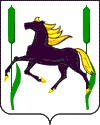 